1) Aşağıdaki verilen cümlelerin karşısındaki kutucuğa cümle doğruysa “D” yanlışsa “Y” işaretleyiniz. (6 puan)2) Aşağıdaki sözcükleri, aşağıdaki cümlelerde yer alan boşluklara uygun gelecek şekilde yazarak cümleyi tamamlayınız. ( 4 puan )…………………………... ülkemizde topraklarımızı ağaçlandırmak ve erozyon gibi doğal afetlerden korumak amacıyla çalışmalar yapan sivil toplum kuruluşudur.Yazın yetişen bir tarım ürününü  kışın da yetiştirebilmek amacıyla tarlanın üstü naylonla örtülerek içerisi ısıtılarak yapılan tarım türüne……………………………………..denir.Buluş sahibinin ürününü belirli bir süre üretebilme, satabilme veya ithal edebilme hakkına …………………………. denir.Araştırmalarımızda yararlandığımız eserleri ……………………………….. bölümünde gösteririz.3) Aşağıda verilen iklim özelliklerinin karşısına uygun olan iklim çeşidini yazınız.(10 puan)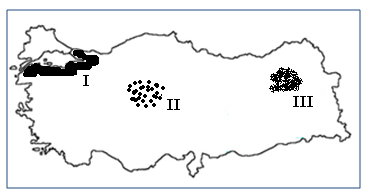 4) Yukarıda Türkiye haritası üzerinde işaretlenmiş alanlarda hangi türde hayvancılık yapılmaktadır?   I   		     II		  III A) Küçükbaş	Büyükbaş	KümesB) Büyükbaş	Küçükbaş	KümesC) Kümes	Küçükbaş	BüyükbaşD) Kümes	Büyükbaş	Küçükbaş5) Türkiye nüfus haritası incelendiğinde kıyı bölgelerimizde nüfusun daha yoğun olduğu görülmektedir.	Bu durum, aşağıdakilerden hangisi ile açıklanabilir?A) İklim şartları ve iş imkânlarının diğer bölgelere göre daha iyi olmasıB)Yeraltı kaynaklarının fazla olmasıC) Yeryüzü şekillerinin engebeli olmasıD) Bitki örtüsünün kısa boylu çalılıklardan oluşması 6) Ceren ve arkadaşları araştırma için kütüphaneye gitmişler burada ulaştıkları bilgileri not almış, yaptıkları alıntıları tırnak (‘’ ‘’) içinde kullanmışlar ve notların altına da konunun adı, yazarın adı, kitabın adı, cilt ve sayfa numaraları ve basım yılını yazmışlardır.Buna göre Ceren ve arkadaşları aşağıdakilerden hangisine dikkat etmişlerdir?A) İnsan hakları sözleşmesineB) Telif hakkınaC) Düşünce ve ifade özgürlüğüneD) Basın hakkına7) Bir girişimci ülkemizin bazı illerinde tarımsal hammaddeye dayalı fabrikalar kurmak istemektedir. Ürünün fabrikaya yakın olması ulaşım masrafını azaltacaktırBuna göre girişimcinin seçeceği il ve ürün aşağıdakilerin hangisinde yanlış eşleştirilmiştir?A) Konya- Şeker fabrikasıB) Rize-Çay fabrikasıC) Erzurum-Süt ve süt ürünleriD) Antalya-Fındık ezmesi fabrikası 8)  Yukarıdaki ekonomik faaliyet ve yapıldığı yer eşleştirmelerinden hangisi yanlıştır?A) Tarım	            B) TurizmC) Hayvancılık	            D) Sanayi 9)    I- Sulama olanakları arttırılmalıdır.         II- Tarımda makineleşmeye geçilmelidir.         III- Kaliteli tohum kullanılmalıdır.Yukarıda verilen ifadelerden hangisi ya da hangileri ülkemizde tarımsal üretimi ve verimi artıran faaliyetlerdir?A) Yalnız I                   B) II ve III   C) I ve II                      D) I, II ve III10) 	Hakkında yukarıdaki bilgiler verilen maden aşağıdakilerden hangisidir?	A) Demir	B) Bor	C) Cıva	D) Mermer11) Ülkemizin sahip olduğu doğal kaynaklar birçok ekonomik faaliyetin ortaya çıkmasında etkili olmuştur.Aşağıda verilen doğal kaynak ve ortaya çıkan ekonomik faaliyet eşleştirmelerinden hangisi yanlıştır? Doğal kaynak              Ekonomik faaliyetA) Orman                           Kağıt sanayiB) Toprak                         Otomotiv sanayiC) Akarsular                       Enerji üretimiD) Maden                        Demir-çelik sanayi12)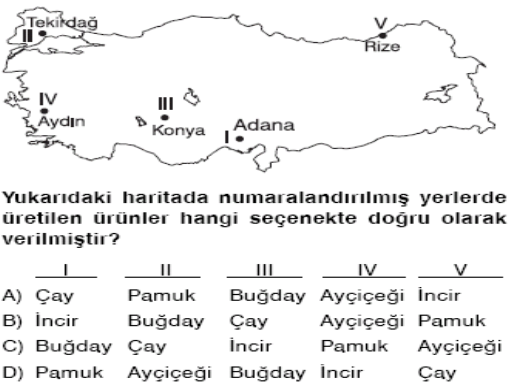 13) I. Kaynaklardan elde edilen notların, konularına göre sınıflandırılması, düzenlenmesiII. Araştırılacak konunun belirlenmesiIII. Metnin oluşturulması ve rapor yazılması IV. Konuyla ilgili bilgi ve kaynak toplanmasıV. Sorununu çözümüne yönelik Hipotezler (Varsayım) ortaya konmasıYukarıda verilen bilimsel araştırma basamaklarının sıralanışı aşağıdakilerden hangisinde doğru verilmiştir?A)  II,  III, IV, I,  V	B)  IV,  II,  III, V,  I
C)  II,  V,  IV, I,  III	D)  I,    II,  III, V,  IV14) Türkiye toprak tipleri, tarım ürünleri ve bitki örtüsü çeşitliliği açısından oldukça zengindir.Bu durumun temel sebebi aşağıdakilerden hangisidir?A) Farklı iklim tiplerinin görülmesiB) Yağış miktarının fazla olmasıC) Yıllık sıcaklık farklarının az olmasıD) Arazinin engebeli olması15) Akdeniz ikliminin görüldüğü Türkiye gibi bazı ülkelerde konutlarda yapı malzemesi olarak genellikle taş kullanılmıştır. İnsanlar evlerin dış cephesinde açık renkli boyalar tercih etmiştir. Konutlarında yaz sıcağının etkisini azaltmak amacıyla çatı yerine dam yapmayı uygun görmüşlerdir.Akdeniz iklimin yukarıdaki özelliğine bakarak iklimin insan yaşamı üzerinde daha çok hangi alandaki etkisinden bahsedildiği söylenebilir?A) Ulaşım sistemi      		B) Konut yapısı        C) Kültürel birikim       		D) Bitki örtüsü16)I. Üç boyutlu yazıcıların icat edilmesiII .Şarj edilebilir kalp pillerinin yaygınlaşmasıIII. Mars yüzeyinde suyun varlığına rastlanmasıVerilen bilimsel ve teknolojik gelişmelerden hangisinin gelecekteki yaşam üzerinde etkisi olabilir?A) Yalnız II                      B) I ve IIC) I ve III                         D) I, II ve III17) Günümüzde yasal yollar dışında çoğaltılan ve satılan kitap, CD, bilgisayar yazılımı, oyunlar ve sinema filmleri gibi barkodu(etiketi) ve bandrolü olmayan ürünlere korsan yayın adı verilir.Buna göre aşağıda verilenlerden hangisi korsan yayınla mücadele konusunda tüketicilere düşen görevler arasında yer almaz?A) Korsan ürünleri satanları yetkili mercilere bildirmekB) Korsan ürün alanları bilgi vererek uyarmakC) Bandrolü olan ürünleri satın almakD) Korsan ürünleri satın almakhttps://www.sorubak.com 18)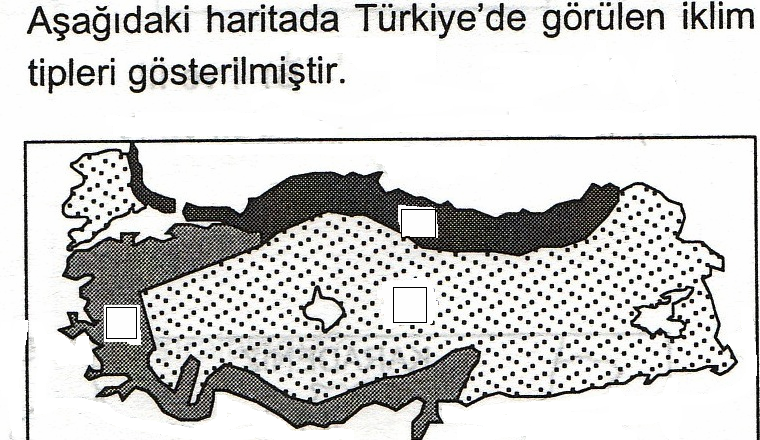 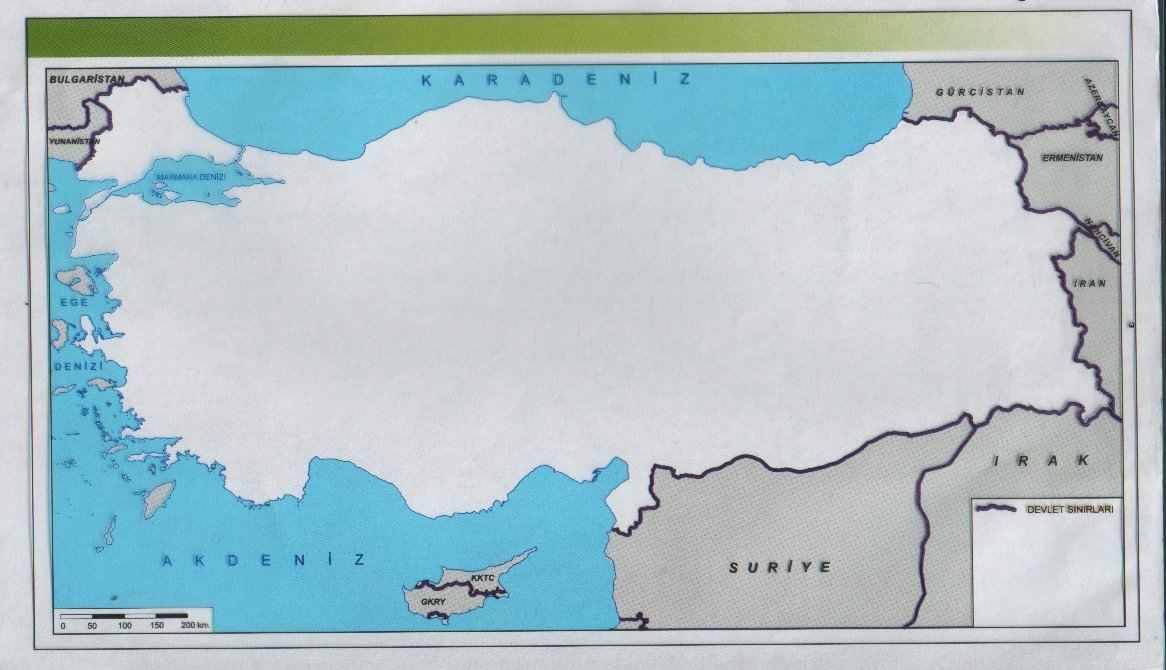 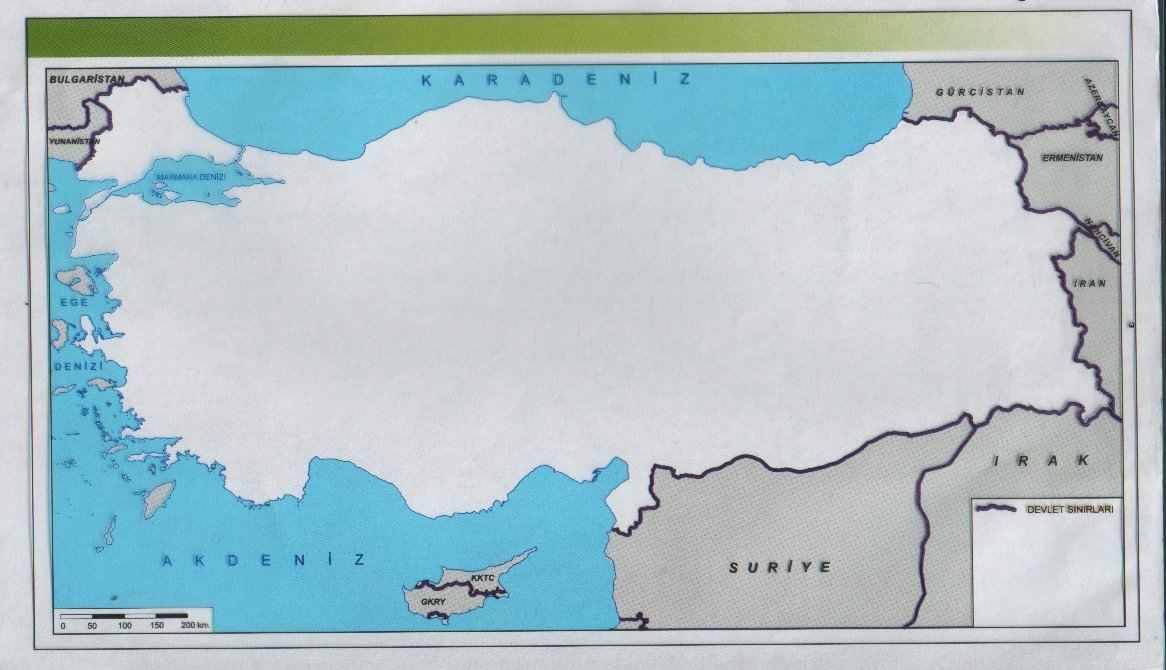 19) Yukarıdaki Türkiye haritasında numaralarla gösterilen yerlere sanayi tesisi kurulacaktır. Sanayi tesislerinin ham maddesi kurulduğu bölgeden karşılanacağına göre, numaralandırılmış yerlere hangi fabrikalar kurulmalıdır?           1	                                      2	                          3	                              4                 A) Demir-Çelik                    Fındık                        Balık                     Otomotiv  B) Pamuklu Dokuma          Kâğıt                    Süt  ürünleri                Çay C) Fındık yağı                 Pamuklu Dokuma     Ayçiçek yağı           Süt ürünleri      D) Ayçiçek yağı                    Kağıt              Pamuklu  Dokuma         Et ürünleri20) Aşağıdaki tablodaki açıklamaları okuyup karşısındaki kutuya hangi sosyal bilim dalı olduğunu aşağıdaki kutudan seçerek yazınız. (10 puan )21) Ormanların faydalarından 4 tanesini yazınız (4 puan)                                                                    Sosyal Bilgiler Öğretmeni                                                                         BAŞARILAR DİLERİM          DY1Aziz Sancar yurtdışında başarılı çalışmalar yaparak Nobel Kimya Ödülünü almış Türk bilim insanıdır2Ülkemizde sanayi faaliyetlerinin dağılışı düzenli olup her bölgeye eşit dağılmıştır.3Teknolojik gelişmeler hayatımızı kolaylaştırır4Türkiye maden çeşitliliği bakımından fakir bir ülkedir5GAP'ın faaliyete geçmesiyle tarımsal üretim ve tarım ürünü çeşitliği artmıştır6Arıcılık faaliyeti genelde bozkır bitki örtüsünün yaygın olduğu karasal iklimin görüldüğü bölgelerde yapılmaktadır.ÇÖL/  MUSON  /  EKVATORAL /  AKDENİZ  /  KUTUPBen Hangi İklimim?Bu iklimde yaz yağışları fazla yağar ve sel felaketlerine neden olur. İnsanların en önemli geçim kaynağı pirinç tarımıdır. Çin, Hindistan ve Japonya ’da görülür.Burada sıcaklıklar yıl boyunca düşüktür. Eskimo denilen insanlar İglo adını verdikleri buz evlerde yaşarlar. Kıyafetleri kalın ve kürklüdür.Antarktika’da görülür.Yazlar sıcak kurak kışlar ılık ve yağışlıdır. Bitki örtüsü makidir. Evler taştan yapılır Türkiye, İtalya, İspanya ve Yunanistan’da yaygındır.Bu iklimde her mevsim sıcak ve yağışlıdır. Bitki örtüsü balta girmemiş ormanlardır. Kakao, kahve ve tropikal meyveler yetiştirilir.Gündüzleri çok sıcak geceleri kum fırtınaları görülür. Yağışlar çok azdır. Bitki örtüsü kaktüstür. Ulaşım develerle sağlanır. Atakama ve Sahra bu bölgeler arasındadır.Tarım Düz, geniş ve verimli ovalardaTurizm Zengin tarihi ve doğal güzellikleri olan yerlerdeHayvancılık Yüksek ve dağlık alanlardaki gür otlaklardaSanayi Dağlık, engebeli ve küçük şehirlerde     Coğrafya     /  Tarih      /     Antropoloji      /       Psikoloji       /  ArkeolojiBen Hangi Bilim Dalıyım?İnsanların geçmişten günümüze geçirdiği bedensel değişimleri inceleyen bilim dalıyımİnsan ile çevre arasındaki ilişkileri, yeryüzünü, doğayı inceleyen bilim dalıyımEski dönelerden kalan eşyaları kazı yaparak inceleyen bilim dalıyımGeçmişten günümüze meydana gelen olayları belgelere dayanarak anlatan bilim dalıyımİnsan davranışlarını inceleyen bilim dalıyım